LICHTMISWANDELING nav herdenking 225 jaar Boerenkrijg 1798 Beste Davidsfondsliefhebbers, De Boerenkrijg is en blijft een thema dat de gemoederen beroerd. Ideaal om grote romantische verhalen aan vast te hangen. Maar ook een stukje eigen (Wase) geschiedenis dat effectief heeft plaatsgevonden. Het hele Waasland was betrokken : De Klinge, Sinaai, Kemzeke, Sint-Pauwels. Maar zonder overdrijven mogen we Haasdonk als het Wase Boerenkrijgdorp bij uitstek bestempelen. Als opwarmer voor de vele feestelijkheden die ongetwijfeld in het najaar van 2023 zullen plaatsvinden, nodigen wij jullie uit om al eens de beentjes te strekken in het prachtige heidegebied tussen Haasdonk en Sint-Niklaas : de plaats waar eind 1799 het drama van Tassijns zich heeft voltrokken. Bij Heikapel kan je dan even op adem komen bij een fruitsap (voor de kinderen) en jenevertje. Om zo terug de weg te hervatten via het fort van Haasdonk, een relict uit een andere oorlog.Daarna verwachten we jullie in de polyzaal, waar we jullie verwennen met een pannenkoek en koffie of thee.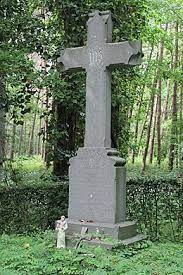 Hiervoor nodigen we jullie graag uit op zondag 5 februari 2023, Pastoor Verwilghenplein te Haasdonk 12.00 – 14.00 Inschrijvingen in het Oude gemeentehuis  (Wie de korte wandeling doet kan ook later inschrijven in de polyzaal)U vertrek hier voor de korte wandeling van 2,5 km, of de gewone van 9 km. (voor de gedreven stappers kan deze verlengd worden tot 12 km)13.30 -15.30 : rusten bij Heikapel met een jenever of een fruitsapjeVanaf 15.30 :  u wordt verwacht in de polyzaal van Haasdonk, voor een lekkere pannenkoek en koffie, thee of frisdrank. Daarna kan je genieten van een lokaal straf bier.  	De bijdrage hiervoor is €5, €3 tot 12 jaar ( inbegrepen zijn wandelbrochure, jenever, fruitsapje, pannenkoek, koffie of thee)Einde : als de zon ondergaat of opgaatGraag uw inschrijving via e-post  naar antoine.baert01@gmail.com  Of via whatsapp of telefonisch 0475 43 13 42 voor  1 februari 2023.Parkeren kan op het Pastoor Verwilghenplein, achter de kerk, aan de voetbal.Wij kijken alvast uit naar uw komst.Het Wase gewestbestuur, Kris, Lutgart, Hilde, Marina, Jan, Chris, Steven